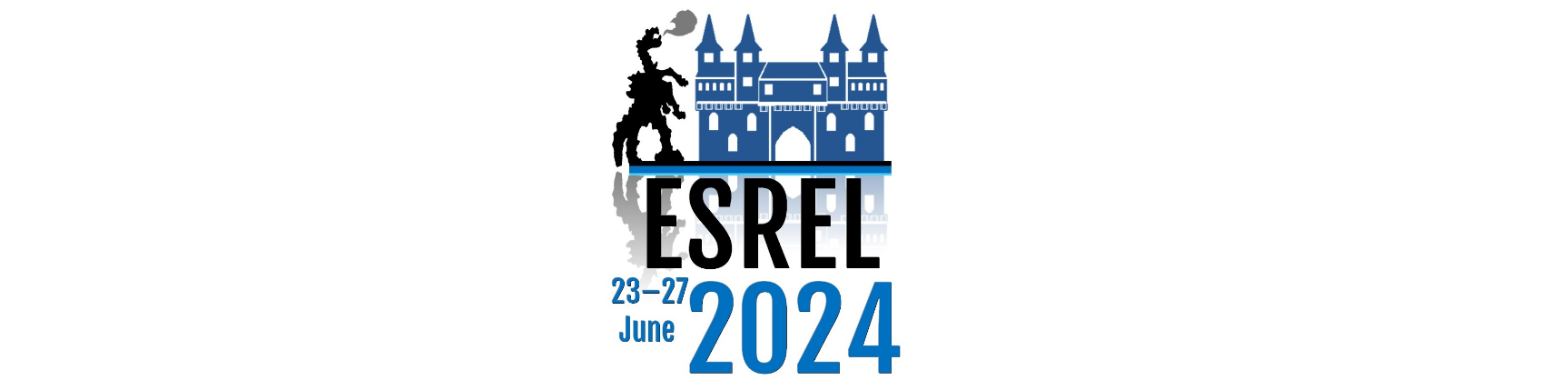 ESREL 2024 ConferenceREGISTRATION FORMSurname: 		Name: Company/Institution:Address:VAT ID:Phone:	E-mail:Accompanying Person Name: Please provide invoice details if different from aboveDietary restriction (replace  by x where appropriate):  none,  vegetarian,  gluten allergy,  lactose allergyPlease complete and return (by e-mail: contact@esrel2024.com) to ESREL 2024 SecretariatESREL 2024 Conference FEE PAYMENTDeadlines: Early – 1st April 2024; Late – 1st May 2024Conference FeeAttendance in PersonESRA Member Early1) / Late2) Conference Fee: 650 €1) / 750 €2)(including: sessions attendance, Program, 1 Part of Elsevier Monograph with own paper, catering and social events)Non ESRA Member Early1) / Late2) Conference Fee: 700 €1) / 800 €2)(including: sessions attendance, Program, 1 Part of Elsevier Monograph with own paper, catering and social events)PhD Student Early1) / Late2) Conference Fee: 450 €1) / 550 €2)(including: sessions attendance, Program, 1 Part of Elsevier Monograph with own paper, catering and social events)Accompanying Person Early1) / Late2) Conference Fee: 350 €1) / 450 €2)(including: catering and social events)Virtual Attendance ESRA Member Early1) / Late2) Conference Fee: 550 €1) / 650 €2)(including: sessions attendance, Program, 1 Part of Elsevier Monograph with own paper)Non ESRA Member Early1) / Late2) Conference Fee: 600 €1) / 700 €2)(including: sessions attendance, Program, 1 Part of Elsevier Monograph with own paper)PhD Student Early1) / Late2) Conference Fee: 450 €1) / 550 €2)(including: sessions attendance, Program, 1 Part of Elsevier Monograph with own paper)Additional paper publication: 300 € Total Payment………………………………………………………………………………Method of paymentPayment should be made in EURO by Bank Transfer to:Polish Safety and Reliability AssociationAccount No: PL 58 1020 1912 0000 9002 0210 8306   (Bank PKO BP)On Transfer Provide: PARTICIPANT SURNAME, ESREL 2024Bank Swift Code: BPKOPLPW Address: Al. Jana Pawła II 3, 81-345 Gdynia, Poland